Transport Portfolio Aboriginal Scholarship Program Application FormUniversity and TAFE streamDepartment of Transport 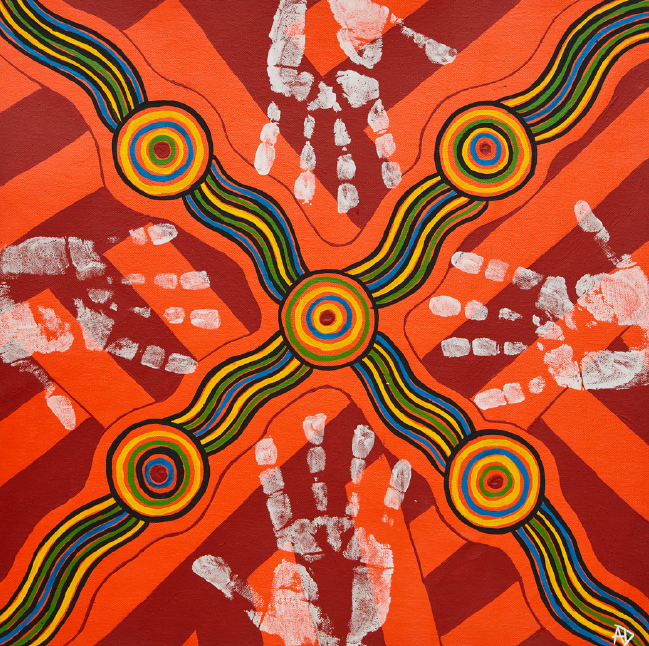 IntroductionThe TAFE and University Stream of the Transport Portfolio Aboriginal Scholarship Program (the program) is a key initiative derived from the Whole of Transport Portfolio Aboriginal Self-Determination Plan.  The program enables Aboriginal and Torres Strait Islander (Aboriginal) people, studying in area’s related to the Transport sector, to apply for financial support to actively continue their accredited study.Scholarship recipients will also gain access to a work placement within the Victorian Government Transport Portfolio (Transport Portfolio) and are able to apply for employment opportunities through pathways such as internship and graduate programs.Please contact the DoT Inclusion & Diversity team to receive a copy of the program guidelines if needed.  Only fully completed application forms will be considered for selection. Scholarship categories TAFE recipients will receive $5,000 per year, per recipient in two payments of $2,500 the beginning of each semester.University recipients will receive $15,000 per year, per recipient, paid in a monthly allowance.All Scholarships run for one calendar year of study in duration.  Recipients are eligible to re-apply each year should they continue to meet the eligibility requirements listed below.How to apply and submit your application Before you begin your application, please carefully read the Transport Portfolio Aboriginal Scholarship, TAFE and University stream, Program Guidelines to ensure you’re eligible to apply for the Scholarship. A limited number of scholarships will be awarded based on the criteria outlined in the program guidelines.  Please forward your completed application form (pages 3 – 7), with any required attachments, via email to the Department of Transport (DoT) Inclusion & Diversity team:E-mail : inclusion-diversity@transport.vic.gov.auShortlisted applicants for the University stream will be invited to attend an interview to expand on their application.  TAFE applicants may also be asked to attend a short at the discretion of the scholarship selection panel.Applications closing date: Sunday 24 July 2022Application formPlease complete the following application form by responding to the following sections below via short answers or crossing the required box and submit via the instructions listed above in section 2.Other scholarshipsThe applicant is required to notify the DoT Inclusion & Diversity of any offers of additional financial assistance to be received during the proposed study after your application has been lodged.Have you applied for other scholarships commencing the same year as this one?Yes	NoHave you received notification that you have been successful in securing another scholarship for your current or proposed study? Yes	NoConfirmation of eligibilityTo be eligible for a scholarship, you must:Reside in the state of Victoria on a full-time basis immediately preceding lodgement of your application. Residency details are requested on the application form. Additional documentation may be requested after the closing dates.Do you satisfy the above eligibility criteria?	Yes	NoBe an Aboriginal and/or Torres Strait Islander Australian who:identifies as an Aboriginal and/or Torres Strait Islander Australianis accepted by the Aboriginal and/or Torres Strait Islander community in which you live or have lived inAdditional documentation may be required to verify your Aboriginality.Do you satisfy the above eligibility criteria?	Yes	NoTraditional Owner group/s (if known):_____________________________________________University applicants must be undertaking studies, in an area related to the Transport Sector, at Victorian education institution and satisfy one of the following criteria.  Please tick the box that is relevant to your situation:I have successfully completed the Secondary School Scholarship stream of the Transport Portfolio Aboriginal Scholarship Program; or I have successfully completed the first year of an undergraduate degree course in the discipline for which the application is being made; orI have successfully gained entry into a postgraduate course for which the scholarship application is being made; orI have successfully completed the first year of an accredited online under/post graduate course.Note:  Applicants in their first year of study are only eligible to apply if they have completed the Secondary School Stream of the Transport Portfolio Aboriginal Scholarship Program.TAFE applicants must be enrolled to study, in an area related to the Transport Sector, at a Victorian TAFE institution. Transport Sector related areas of study/profession are listed in the Program Guidelines (see section 1).Shortlisted applicants will be required to provide one Aboriginal community referee prior to the awarding of any scholarships. Will you be able to provide an Aboriginal community referee if required?Yes	NoDo you satisfy all of the above eligibility criteria?	Yes	 NoCourse of study detailsNote:  You must provide the following attachments when submitting your application form:Proof of enrolment documentation (copy only)Copy of your most recent academic results   for your listed course, if applicable. Supporting statementIn approximately 400 words outline your personal and career aspirations and how they might align with the work of the Department of Transport and broader Transport Portfolio?Note: You may also wish to express what activities you to like to get involved with in your local Aboriginal and/or Torres Strait Islander community, if applicable, and how it may benefit from your acquired qualifications or your specific career goals in relation to transport and related fields.(Please attach additional pages of comment to the application if further space is required.)Declaration(All applicants to complete and sign the following declaration)I declare that the information supplied by me on this application form is complete, true and correct in every detail. I acknowledge that the Department of Transport may terminate any scholarship if I have misrepresented my past and/or present circumstances and that this termination may take place at any stage during the proposed course of study as detailed in this application.Applicant’s full name(please print)Applicant’s signatureDate signed(day/month/year)Please refer to section 2 above for instructions on how to submit your application.Applications: Opens from Monday 27 June and closes Sunday 24 July 2022Please contact the DoT Inclusion & Diversity team for any further enquiries about the Scholarship Program: E-mail : inclusion-diversity@transport.vic.gov.auScholarship CategoryScholarship CategoryScholarship CategoryScholarship CategoryScholarship CategoryScholarship CategoryTAFE                      UniversityTAFE                      UniversityTAFE                      UniversityTAFE                      UniversityTAFE                      UniversityTAFE                      UniversityPersonal detailsPersonal detailsPersonal detailsPersonal detailsPersonal detailsPersonal detailsTitle (e.g. Ms, Miss, Mrs, Mr):Title (e.g. Ms, Miss, Mrs, Mr):Date of birth (day/month/year):Date of birth (day/month/year):Date of birth (day/month/year):Date of birth (day/month/year):Given names:Given names:Given names:Surname:Surname:Surname:Do you have any accessibility requirements?  Do you have any accessibility requirements?  Do you have any accessibility requirements?  Contact detailsContact detailsContact detailsContact detailsContact detailsContact detailsResidential address:Residential address:Residential address:Residential address:Residential address:Residential address:Suburb/town:State:State:State:State:Postcode:Postal address (if different to residential):Postal address (if different to residential):Postal address (if different to residential):Postal address (if different to residential):Postal address (if different to residential):Postal address (if different to residential):Suburb/town:State:State:State:State:Postcode:Home/work phone: (	)Home/work phone: (	)Home/work phone: (	)Home/work phone: (	)Mobile:Mobile:Email address:Email address:Email address:Email address:Email address:Email address:Please tick the box that is applicable to your study:          Undergraduate course	Postgraduate course           TAFE CoursePlease tick the box that is applicable to your study:          Undergraduate course	Postgraduate course           TAFE CoursePlease tick the box that is applicable to your study:          Undergraduate course	Postgraduate course           TAFE CoursePlease tick the box that is applicable to your study:          Undergraduate course	Postgraduate course           TAFE CourseExact course title:Exact course title:Exact course title:Exact course title:Course code:Course code:Course code:Course code:Name of institution:Name of institution:Name of institution:Name of institution:Address of institution:Address of institution:Address of institution:Address of institution:Suburb/town:State:State:Postcode:Commencement date for studies:Which year of study are you undertaking?Which year of study are you undertaking?Expected completion date:If the attached ‘proof of enrolment’ doesn’t include your subjects for the next 12 months, please list them below:If the attached ‘proof of enrolment’ doesn’t include your subjects for the next 12 months, please list them below:If the attached ‘proof of enrolment’ doesn’t include your subjects for the next 12 months, please list them below:If the attached ‘proof of enrolment’ doesn’t include your subjects for the next 12 months, please list them below:Semester 1Semester 1Semester 2Semester 2